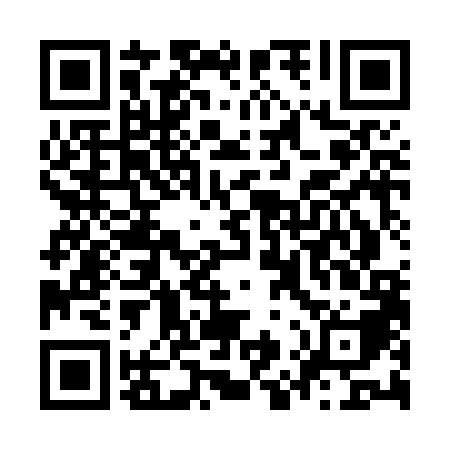 Ramadan times for Duisburg, North Rhine-Westphalia, GermanyMon 11 Mar 2024 - Wed 10 Apr 2024High Latitude Method: Angle Based RulePrayer Calculation Method: Muslim World LeagueAsar Calculation Method: ShafiPrayer times provided by https://www.salahtimes.comDateDayFajrSuhurSunriseDhuhrAsrIftarMaghribIsha11Mon5:045:046:5512:433:496:316:318:1612Tue5:015:016:5312:433:506:336:338:1813Wed4:594:596:5112:423:516:356:358:2014Thu4:564:566:4812:423:526:376:378:2215Fri4:544:546:4612:423:536:386:388:2416Sat4:524:526:4412:413:546:406:408:2617Sun4:494:496:4212:413:556:426:428:2818Mon4:464:466:3912:413:566:436:438:3019Tue4:444:446:3712:413:576:456:458:3120Wed4:414:416:3512:403:586:476:478:3321Thu4:394:396:3312:403:596:486:488:3522Fri4:364:366:3012:404:006:506:508:3723Sat4:344:346:2812:394:016:526:528:3924Sun4:314:316:2612:394:026:536:538:4125Mon4:284:286:2312:394:036:556:558:4326Tue4:264:266:2112:384:046:576:578:4527Wed4:234:236:1912:384:056:596:598:4828Thu4:204:206:1712:384:067:007:008:5029Fri4:174:176:1412:384:077:027:028:5230Sat4:154:156:1212:374:087:047:048:5431Sun5:125:127:101:375:098:058:059:561Mon5:095:097:071:375:108:078:079:582Tue5:065:067:051:365:118:098:0910:003Wed5:035:037:031:365:128:108:1010:024Thu5:005:007:011:365:138:128:1210:055Fri4:584:586:581:365:138:148:1410:076Sat4:554:556:561:355:148:158:1510:097Sun4:524:526:541:355:158:178:1710:118Mon4:494:496:521:355:168:198:1910:149Tue4:464:466:501:345:178:208:2010:1610Wed4:434:436:471:345:188:228:2210:18